SZŠ s MŠ pre žiakov a deti s autizmom, Do Stošky 8, 010 04 Žilina – Bánová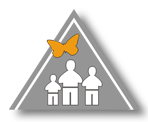                                                                 ŽIADOSŤo prijatie dieťaťa do materskej školypodľa § 59 ods. 3, ods.4 a ods. 7 zákona č. 245/2008 Z. z. o výchove a vzdelávaní (školský zákon) a o zmene a doplnení niektorých zákonov a podľa § 3 ods. 1 až 3 vyhlášky č. 306/2008 o materskej školežiadam o prijatie môjho syna / mojej dcéry*) do materskej školy.                               Dátum nástupu dieťaťa do materskej školy: ...........................Meno a priezvisko dieťaťa: ......................................................................................................................Dátum a miesto narodenia: .......................................................................................................................Národnosť: ................................ Štátne občianstvo: .................................. Rodné číslo: .........................Bydlisko: ...................................................................................................................................................Meno a priezvisko zákonného zástupcu: ..................................................................................................Tel. kontakt: ............................................................ e- mail: ...................................................................*) Nehodiace sa prečiarknite                                                             ..............................................                                                         ...............................................
     podpis riaditeľa školy                                                                 podpis zákonného zástupcu___________________________________________________________________________Vyjadrenie lekára – Potvrdenie o zdravotnom stave dieťaťaCelkový zdravotný stav dieťaťa vzhľadom k veku:......................................................................................................................................................................................................................................................................................................................................Údaj o povinnom očkovaní:...................................................................................................................................................................Uvedenie prípadného ochorenia dieťaťa, ktorého prejavy alebo dôsledky by mohli negatívne vplývať na jeho pobytalebo ohrozovať, či obmedzovať výchovu a vzdelávanie samotného dieťaťa, alebo ostatných detí v kolektíve................................................................................................................................................................................Dátum vydania potvrdenia: .......................................                                                                                                                                                          odtlačok pečiatky a podpis lekára